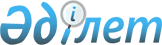 Вопросы Комитета здравоохранения Министерства здравоохранения, образования и спорта Республики Казахстан
					
			Утративший силу
			
			
		
					Постановление Правительства Республики Казахстан от 7 мая 1999 года N 553 . Утратило силу - постановлением Правительства РК от 3 декабря 1999 г. N 1852 ~P991852.
      Сноска. Утратило силу постановлением Правительства РК от 03.12.1999 № 1852.
      В соответствии с постановлением Правительства Республики Казахстан от 12 марта 1999 года № 233 P990233_ "Вопросы Министерства здравоохранения, образования и спорта Республики Казахстан" Правительство Республики Казахстан постановляет: 
      1. Утвердить прилагаемые: 
      1) Положение о Комитете здравоохранения Министерства здравоохранения, образования и спорта Республики Казахстан; 
      2) структуру Комитета здравоохранения Министерства здравоохранения, образования и спорта Республики Казахстан; 
      3) перечень организаций, находящихся в ведении Комитета здравоохранения Министерства здравоохранения, образования и спорта Республики Казахстан. 
      2. Признать утратившими силу: 
      1) постановление Правительства Республики Казахстан от 24 апреля 1998 года № 384 P980384_ "Вопросы Комитета здравоохранения Министерства образования, культуры и здравоохранения Республики Казахстан"; 
      2) постановление Правительства Республики Казахстан от 21 сентября 1998 года № 929 P980929_ "О внесении изменений н дополнений в некоторые решения Правительства Республики Казахстан" (САПП Республики Казахстан, 1998 г., № 34, ст 303). 
      3. Настоящее постановление вступает в силу со дня подписания. 
       Исполняющий обязанности 
      Премьер-Министра 
        Республики Казахстан       
      1. Комитет здравоохранения Министерства здравоохранения, образования и спорта Республики Казахстан (далее - Комитет) является ведомством, осуществляющим в пределах компетенции Министерства здравоохранения, образования и спорта Республики Казахстан специальные исполнительные и контрольно-надзорные функции, а также межотраслевую координацию в области охраны здоровья граждан. 
      Сноска. В пункт 1 внесены изменения - постановлением Правительства РК от 2 августа 1999 г. N 1093 P991093_ . 
      2. Комитет осуществляет свою деятельность в соответствии с Конституцией и законами Республики Казахстан, актами Президента и Правительства Республики Казахстан, иными нормативными правовыми актами, а также настоящим Положением. 
      3. Комитет является юридическим лицом в организационно-правовой форме государственного учреждения, имеет печати и штампы со своим наименованием на государственном языке, бланки установленного образца, а также в соответствии с законодательством счета в банках. 
      Комитет вступает в гражданско-правовые отношения от собственного имени. 
      Комитет имеет право выступать стороной в гражданско-правовых отношениях от имени государства, если он уполномочен на это в соответствии с законодательством. 
      4. Комитет по вопросам своей компетенции в установленном законодательством порядке издает приказы, которые имеют обязательную силу на территории Республики Казахстан. 
      5. Структура и лимит штатной численности Комитета утверждаются Правительством Республики Казахстан. 
      Сноска. Пункт 5 - в редакции постановления Правительства РК от 2 августа 1999 г. N 1093 P991093_ . 
      6. Юридический адрес Комитета: 
      город Астана, улица Московская, 66. 
      Сноска. В пункт 6 внесены изменения - постановлением Правительства РК от 2 августа 1999 г. N 1093 P991093_ . 
      7. Полное наименование Комитета - государственное учреждение "Комитет здравоохранения Министерства здравоохранения, образования и спорта Республики Казахстан". 
      8. Настоящее Положение является учредительным документом Комитета. 
      9. Финансирование деятельности Комитета осуществляется только из государственного бюджета. 
      Комитету запрещается вступать в договорные отношения с субъектами предпринимательства на предмет выполнения обязанностей, являющихся функциями Комитета. 
      Если Комитету законодательными актами предоставлено право осуществлять приносящую доходы деятельность, то доходы, полученные от такой деятельности, направляются в доход республиканского бюджета. 
                       2. Основные задачи, функции и права Комитета 
      10. Основными задачами Комитета являются: 
      1) участие в разработке и осуществлении единой государственной политики в области охраны здоровья и формирования здорового образа жизни граждан, обеспечение санитарно-эпидемиологического благополучия населения, организация оказания лекарственной помощи гражданам; 
      2) в пределах своей компетенции совершенствование медицинской и фармацевтической науки и промышленности, подготовка и повышение квалификации кадров здравоохранения; 
      3) осуществление в пределах своей компетенции международного сотрудничества в области охраны здоровья граждан и формирования здорового образа жизни; 
      11. Комитет в соответствии с законодательством Республики Казахстан осуществляет следующие функции: 
      1) участвует в разработке государственных и целевых комплексных программ в области охраны здоровья граждан, социально-экономических и научно-технических программ отрасли здравоохранения, в пределах своей компетенции осуществляет меры по их реализации и контролю за их выполнением; 
      2) разрабатывает предложения о финансировании из республиканского бюджета мероприятий по охране здоровья граждан, распределении выделенных средств и участвует в контроле за их целевым использованием; 
      3) разрабатывает перечень бесплатного гарантированного объема медицинской помощи; 
      4) разрабатывает основные направления реформирования здравоохранения, осуществляет меры по их реализации и контроль за ходом выполнения, обеспечивает развитие приоритетных направлений медицинской науки, организует внедрение результатов научных исследований и разработок в практику здравоохранения; 
      5) осуществляет руководство и координацию деятельности подведомственных государственных организаций здравоохранения; 
      6) участвует в решении вопросов приватизации объектов здравоохранения; 
      7) осуществляет совместно с местными исполнительными органами координацию и контроль за деятельностью организаций здравоохранения; 
      8) осуществляет межотраслевую координацию по вопросам своей компетенции, а также взаимодействие с общественными организациями в области охраны здоровья граждан, формирования здорового образа жизни, санитарно- эпидемиологического благополучия населения; 
      9) осуществляет организацию и оказание медицинской помощи при чрезвычайных ситуациях; 
      10) в пределах своей компетенции осуществляет руководство и организацию деятельности по судебно-медицинской и судебно-психиатрической экспертизе; 
      11) анализирует и обобщает практику применения законодательства в области охраны здоровья граждан, разрабатывает предложения по его совершенствованию, участвует в подготовке проектов законодательных и иных нормативных правовых актов по вопросам охраны здоровья граждан; 
      12) принимает участие в разработке квалификационных требований к специалистам здравоохранения, организует подготовку и переподготовку медицинских и фармацевтических кадров, разрабатывает предложения по социальной защите и совершенствованию оплаты труда работников здравоохранения; 
      13) в пределах своей компетенции осуществляет лицензирование, участвует в согласовании решений о выдаче лицензии на экспорт и импорт товаров; 
      14) осуществляет руководство деятельностью государственных учреждений санитарно-эпидемиологической службы обеспечению санитарно- эпидемиологического благополучия на территории Республики Казахстан; 
      15) организует охрану территории Республики Казахстан от завоза и распространения карантинных заболеваний; 
      16) взаимодействует с государственными органами по обеспечению санитарно-эпидемиологического благополучия на ведомственных объектах санитарно-зпидемиологического надзора Республики Казахстан, разрабатывает санитарные правила и нормы, гигиенические нормативы в пределах своих полномочий; 
      17) организует государственный контроль за фармацевтической деятельностью, безопасностью, эффективностью и качеством лекарственных средств; 
      18) утверждает Государственную Фармакопею и Государственный реестр лекарственных средств, осуществляет регистрацию и выдачу разрешений на применение в медицинской практике лекарственных средств, разрабатывает нормативно-техническую документацию по лекарственным средствам, изделиям и технике медицинского назначения; 
      19) участвует в проведении технических испытаний новых изделий и техники медицинского назначения, выпускаемых организациями на территории Республики Казахстан, способствует лекарственному обеспечению лечебно- профилактических учреждений и населения, а также в пределах своей компетенции осуществляет контроль за рациональным использованием ресурсов лекарственных средств, закупленных за счет средств республиканского бюджета и поступающих по линии гуманитарной помощи; 
      20) способствует развитию материально-технической базы организаций здравоохранения, осуществляет государственные закупки товаров (работ, услуг), вносит предложения по привлечению и использованию иностранных кредитов, грантов, инвестиций в области охраны здоровья граждан; 
      21) анализирует состояние здоровья населения, проводит мероприятия по разработке и организации единой системы медико- статистической и научно-медицинской информации, совершенствованию учетно-отчетной медицинской документации; 
      22) организует взаимодействие и сотрудничество с международными организациями, участвует в подготовке проектов, международных договоров и соглашений в сфере своей деятельности; 
      23) организует обмен информацией и специалистами и с иностранными государствами, с которыми Республика Казахстан заключила соответствующие международные договоры и соглашения, международными организациями, членом которых является Республика Казахстан; 
      24) осуществляет иные функции, возложенные на него законодательством. 
      12. В целях реализации основных задач и осуществления своих функций Комитет в пределах своей компетенции имеет право в установленном законодательством порядке: 
      1) издавать нормативные правовые акты по вопросам своей компетенции, запрашивать и получать информацию от государственных органов, иных организаций и должностных лиц; 
      2) вносить предложения по созданию, реорганизации и ликвидации организаций; 
      3) осуществлять государственный санитарно-эпидемиологический надзор и привлекать к административной ответственности за нарушения санитарно-эпидемиологических правил, норм и гигиенических нормативов; 
      4) принимать участие в проведении проверок правильности и эффективности 
      использования средств республиканского бюджета, выделенных на здравоохранение;
      5) проводить совещания, семинары, конференции и международные 
      симпозиумы по вопросам, входящим в компетенцию Комитета;
      6) осуществлять иные права в соответствии с законодательством 
      Республики Казахстан.
                               3. Имущество Комитета
      13. Комитет имеет на праве оперативного управления обособленное 
      имущество.
      14. Имущество, закрепленное за Комитетом, относится к республиканской 
      собственности.
      15. Комитет не вправе самостоятельно отчуждать или иным способом   
      распоряжаться закрепленным за ним имуществом.
      В случае предоставления Комитету права распоряжения имуществом, 
      он распоряжается имуществом в пределах, установленных законодательством.
                         4. Организация деятельности Комитета
      16. Комитет возглавляет Председатель, назначаемый на должность и освобождаемый от должности Правительством Республики Казахстан, по представлению Министра здравоохранения, образования и спорта Республики Казахстан. 
      Председатель Комитета имеет заместителей, которые назначаются на должности и освобождаются от должностей Министром здравоохранения, образования и спорта Республики Казахстан по представлению Председателя Комитета. 
      17. Государственную санитарно-эпидемиологическую службу возглавляет Главный государственный санитарный врач Республики Казахстан, назначаемый на должность и освобождаемый от должности Правительством Республики Казахстан, по представлению Министра здравоохранения, образования и спорта Республики Казахстан. Главный государственный санитарный врач Республики Казахстан по должности является заместителем Председателя Комитета. 
      18. Председатель Комитета организует и руководит работой Комитета и 
      несет персональную ответственность за выполнение возложенных на Комитет 
      задач и осуществление им своих функций.
      19. В этих целях Председатель Комитета:
      1) определяет обязанности и полномочия своих заместителей и 
      руководителей структурных подразделений Комитета;
      2) в соответствии с законодательством и номенклатурой должностей, 
      утвержденной Министром здравоохранения, образования и спорта Республики 
      Казахстан, назначает на должности и освобождает от должностей работников 
      Комитета;
      3) в установленном законодательством порядке налагает дисциплинарные 
      взыскания на сотрудников Комитета; 
      4) подписывает приказы Комитета;
      5) утверждает положения о структурных подразделениях Комитета;
      6) представляет Комитет в государственных органах, иных организациях;
      7) осуществляет иные полномочия в соответствии с законодательством      
      Республики Казахстан. 
      20. В комитете создается консультативно-совещательный орган-коллегия, 
      численный и персональный состав которой утверждается Министром 
      здравоохранения, образования и спорта Республики Казахстан.
      Комитет создает в качестве экспертных органов советы и комитеты по 
      направлениям деятельности Комитета.
                        5. Реорганизация и ликвидация Комитета
      21. Реорганизация и ликвидация Комитета осуществляется в соответствии 
      с законодательством Республики Казахстан.
      Руководство 
      Управление по координации деятельности лечебно-профилактических учреждений 
      Управление планирования здравоохранения Управление медицинского образования и науки 
      Управление государственной санитарно-эпидемиологической службы 
      Отдел лекарственной политики 
      Отдел организационно-контрольной, кадровой работы 
              здравоохранения, образования и спорта Республики Казахстан 
      Сноска. В Перечень внесены изменения - постановлением Правительства РК 
      от 27 августа 1999 г. N 1264  
      P991264_
       ; от 10 сентября 1999 г. N 1364  
      Р991364_
       .
      1. Акмолинский региональный центр Госсанэпиднадзора на транспорте
      2. Аральская районная противочумная станция
      3. Актюбинская противочумная станция
      4. Атырауская противочумная станция   
      5. Западно-региональный центр Госсанэпиднадзора на транспорте
      6. Казахский республиканский лепрозорий
      7. Кызылординская противочумная станция
      8. Мангистауская противочумная станция
      9. Национальный центр проблем туберкулеза Республики Казахстан
      10. Республиканский клинический госпиталь для инвалидов Отечественной 
      войны
      11. Республиканский детский реабилитационный центр "Балбулак"
      12. Республиканская клиническая психиатрическая больница
      13. Республиканская психиатрическая больница строгого наблюдения 
      14. Республиканский центр по профилактике и борьбе со СПИДом
      15. Казахская республиканская санитарно-эпидемиологическая станция
      16. Республиканский детско-подростковый тубсанаторий "Боровое"
      17. Республиканский тубсанаторий "Боровое"
      18. Республиканский центр спецмедобеспечения
      19. Санитарно-эпидемиологическая станция на воздушном транспорте         
      Республики Казахстан 
      20. Талдыкорганская противочумная станция
      21. Уральская противочумная станция
      22. Центр медицины катастроф
      23. Центр судебной медицины
      24. (исключена)   
      25. Центральная санитарно-эпидемиологическая станция на транспорте     
      Республики Казахстан 
      26. Шымкентская противочумная станция
      27. Алматинский государственный институт усовершенствования врачей
      28. Акмолинская государственная медицинская академия
      29. (исключена - N 1264 от 27 августа 1999 г.)
      30. Актюбинская государственная медицинская академия
      31. Издательский дом журнала "Здравоохранение Казахстана"
      32. Казахский научно-исследовательский институт онкологии и радиологии
      33. Казахский ордена "Знак Почета" научно-исследовательский институт 
      глазных болезней
      34. Казахский научно-исследовательский институт кардиологии
      35. Казахский противочумный научно-исследовательский институт
      36. Казахский государственный медицинский университет имени С.Д.
      Асфендиярова
      37. Карагандинская государственная медицинская академия
      38. Республиканская клиника профессиональных заболеваний
      39. Профпатологическая клиника
      40. Лечебно-производственная мастерская при Республиканской 
      клинической психиатрической больнице
      41. Лечебно-трудовая мастерская при Республиканской психиатрической 
      больнице строгого наблюдения
      42. Музей истории медицины и здравоохранения Казахстана имени 
      С.Х. Субханбердина  
      43. Научный центр хирургии имени А.Н. Сызганова
      44. Научный центр урологии имени академика Б.У. Джарбусынова
      45. Научный центр педиатрии и детской хирургии
      46. Научный центр гигиены и эпидемиологии
      47. (исключена)
      48. Национальный центр проблем формирования здорового
      образа жизни
      49. Научно-исследовательский кожно-венерологический институт
      50. Научно-исследовательский институт радиационной медицины и экологии
      51. Республиканский научно-исследовательский центр охраны здоровья 
      матери и ребенка
      52. Республиканский центр крови
      53. (исключена - N 1264 от 27 августа 1999 г.)
      54. Республиканский научно-клинический центр "Стоматология"
      55. Республиканский колледж по подготовке и переподготовке средних 
      медицинских и фармацевтических работников
      56. Республиканский хозрасчетный научно-практический центр восточной и 
      современной медицины
      57. Республиканская детская клиническая больница "Аксай"
      58. Детский клинический санаторий "Алатау"
      59. Республиканская поликлиника
      60. Республиканский учебно-методический центр
      61. Семипалатинская государственная медицинская академия
      62. Центр лекарственных средств "Дарi-Дармек"
      63. Центр спортивной медицины и реабилитации
      64. Школа общественного здравоохранения
      65. Южно-Казахстанская государственная медицинская академия
      66. "Республиканское государственное казенное предприятие "Денсаулык" Министерства здравоохранения, образования и спорта Республики Казахстан 
					© 2012. РГП на ПХВ «Институт законодательства и правовой информации Республики Казахстан» Министерства юстиции Республики Казахстан
				Утверждено               постановлением Правительства
Республики Казахстан
от 7 мая 1999 года                                 Положение                      о Комитете здравоохранения Министерства                       здравоохранения, образования и спорта                             Республики Казахстан                          1. Общие положения Утверждена              постановлением Правительства
Республики Казахстан
от 7 мая 1999 года № 553                                   Структура                        Комитета здравоохранения Министерства                        здравоохранения, образования и спорта                               Республики Казахстан Утвержденпостановлением Правительства
Республики Казахстан
от 7 мая 1999 года № 553                                Перечень                          организаций, находящихся               в ведении Комитета здравоохранения Министерства               